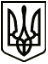 УкраїнаМЕНСЬКА МІСЬКА РАДАЧернігівська областьРОЗПОРЯДЖЕННЯ Від  14 липня 2021 року                      № 250Про створення робочої групи з питань розробки бюджету для громадянКеруючись статтею 28 Закону України «Про місцеве самоврядування в Україні», з метою підвищення рівня прозорості бюджетного процесу Менської територіальної громади:    	1. Створити робочу групу з питань розробки бюджету для громадян.2. Затвердити склад робочої групи з питань розробки бюджету для громадян згідно додатку 1.3. Затвердити Положення про робочу групу з питань розробки бюджету для громадян згідно додатку 2.4. Контроль за виконанням даного розпорядження залишаю за собою.Міський голова								Г.А. ПримаковПодання:Фінансове управлінняМенської міської радиНачальник  управління                                                               А.П.НеросликПогоджено:Заступник міського голови з питаньдіяльності виконавчих органів радиМенської міської ради							 О.Л.НебераНачальник юридичного відділу Менської міської ради					Т.А.БернадськаДодаток 1до розпорядження міського  голови Менської міської ради від 14 липня 2021 року № 250 СКЛАД Робочої групи з питань розробки бюджету для громадянДодаток 2до розпорядження міського  голови Менської міської ради від 14 липня 2021 року № 250 ПОЛОЖЕННЯпро робочу групу з питань розробки бюджету для громадян Менської територіальної громади1. Робоча група з питань розробки бюджету для громадян (далі – Робоча група) є постійно діючою.	2. Робоча група у своїй діяльності керується Конституцією України, Законом України «Про місцеве самоврядування в Україні», Бюджетним кодексом країни, актами Президента України і Кабінету Міністрів України, Бюджетним регламентом Менської міської ради, рішеннями сесій міської ради, виконавчого комітету міської ради, розпорядженнями міського голови, а також даним Положенням про робочу групу.3. Основними завданнями робочої групи є:розроблення концепції візуалізованого бюджету для громадян та оприлюднення на офіційному сайті Менської міської ради бюджетного процесу у форматі «Бюджет для громадян»; забезпечення прозорості та публічності бюджетного процесу; проведення оцінки бюджетної прозорості.4. Робоча група відповідно до покладених на неї завдань:1) проводить підготовку та розробку інформації та концепції візуалізованого бюджету для громадян;2) займається залученням громадян до бюджетного процесу;3) проводить збір пропозицій від мешканців громади щодо проєкту бюджету для громадян;4) аналізує та приймає рішення щодо врахування пропозицій від мешканців громади щодо проєкту бюджету для громадян;5) забезпечує поширення готового бюджету для громадян;6) забезпечує проведення оцінки бюджетної прозорості.5. Робоча група має право запрошувати на свої засідання спеціалістів відповідних виконавчих органів ради, керівників відділів міської ради, представників громадських організацій та зацікавлених мешканців громади.6. Робоча група утворюється у складі керівника, заступника керівника, та членів Робочої групи. Секретар Робочої групи вибирається із членів Робочої групи.Робочу групу очолює секретар міської ради.Персональний склад Робочої групи затверджується розпорядженням міського голови. Установити, що у разі персональних змін посадових осіб, що входять до складу робосої групи , або їх відсутності у зв’язку з відпусткою, хворобою чи з інших причин, особи, які виконують їх обов’язки, входять до складу робочої групи за посадами.7. Голова робочої групи:1) скликає засідання Робочої групи та головує на них;2) здійснює керівництво діяльністю Робочої групи, контролює виконання покладених на неї завдань;3) розподіляє обов'язки між членами Робочої групи;4) координує діяльність Робочої групи з органами виконавчої влади;5) підписує протоколи засідань та інші документи, підготовлені Робочою групою за результатами її діяльності.8. У разі відсутності  голови Робочої групи його обов'язки виконує заступник голови Робочої групи. У разі відсутності голови та заступника засідання робочої групи очолює особа, яка визначається голосуванням присутніх членів.	9. Формою роботи групи є засідання, що проводяться за рішенням голови робочої групи. Члени Робочої групи мають право ініціювати проведення позачергових засідань.Засідання Робочої групи веде голова, а у разі його відсутності - заступник голови.Підготовку матеріалів для розгляду на засіданні Робочої групи забезпечує її секретар.Засідання Робочої групи вважається правочинним, якщо на ньому присутні більш як половина її членів.10. На засіданнях Робоча група розробляє пропозиції та рекомендації з питань, що належать до її компетенції.Пропозиції та рекомендації Робочої групи приймаються простою більшістю голосів членів, що присутні на засіданні. У разі рівного розподілу голосів вирішальним є голос головуючого на засіданні.Пропозиції та рекомендації фіксуються у протоколі засідання Робочої групи, який підписується головуючим на її засіданні та секретарем.Член Робочої групи, який не підтримує пропозиції та рекомендації, може викласти у письмовій формі свою окрему думку, що додається до протоколу засідання.1.Стальниченко Юрій Валерійович                                      -секретар Менської міської ради, голова комісії;2.Гаєвой Сергій Миколайович                                     -заступник міського голови з питань діяльності виконавчих органів, заступник голови комісії;3.  Нерослик   Алла Петрівна-начальник Фінансового управління Менської міської ради;4.  Солохненко   Світлана Анатоліївна-начальник відділу бухгалтерського обліку та звітності, головний бухгалтер Менської міської ради;5.Тимошенко Віталій Григорович-головний бухгалтер відділу освіти Менської міської ради;6.  Молочко Тетяна  Миколаївна-головний бухгалтер відділу культури Менської міської ради;7.Скороход Сергій Віталійович-начальник відділу економічного розвитку та інвестицій Менської міської  ради;8.9.Кравцов ВалерійМихайловичКордаш ВолодимирОлександрович--начальник відділу житлово-комунального господарства, енергоефективності та комунального майна Менської міської ради;начальник відділу інформаційних трансформацій та комунікацій менської міської ради10.11.  Коваленко Роман    АнатолійовичБутенко РоманОлексійович--староста Макошинського старостинського округу;голова комісії з питань планування, фінансів, бюджету та соціально-економічного розвитку;12.13.14.15.16.17.18.19.20.  Черток Валерій Борисович Хоменко Віталій ВалерійовичЧепурко СергійОлександровичМилейко СергійМиколайовичЦигипа ЮрійЛеонідовичПрищепа ОлексійМиколайовичТроцик ОлександрВасильовичХолодна АнастасіяФедоренко Юлія---------голова комісії з питань регламенту, етики, законності та правопорядку;голова комісії з питань охорони здоров’я, соціального захисту населення, освіти, культури, молоді, фізкультури і спорту;голова комісії з питань містобудування, будівництва, земельних відносин та охорони природи;громадський діяч;представник місцевих підприємців;кореспондент ТОВ "МЕДІА ЦЕНТР "НАШЕ СЛОВО";представник ГО «Добрі ініціативи Менщини»;представник Менської молодіжної ради;представник МЕМ.